§203.  Manslaughter1.   A person is guilty of manslaughter if that person:A.  Recklessly, or with criminal negligence, causes the death of another human being.  Violation of this paragraph is a Class A crime;  [PL 2001, c. 383, §9 (AMD); PL 2001, c. 383, §156 (AFF).]B.  Intentionally or knowingly causes the death of another human being under circumstances that do not constitute murder because the person causes the death while under the influence of extreme anger or extreme fear brought about by adequate provocation.  Adequate provocation has the same meaning as in section 201, subsection 4.  The fact that the person causes the death while under the influence of extreme anger or extreme fear brought about by adequate provocation constitutes a mitigating circumstance reducing murder to manslaughter and need not be proved in any prosecution initiated under this subsection.  Violation of this paragraph is a Class A crime; or  [PL 2001, c. 383, §9 (AMD); PL 2001, c. 383, §156 (AFF).]C.  Has direct and personal management or control of any employment, place of employment or other employee, and intentionally or knowingly violates any occupational safety or health standard of this State or the Federal Government, and that violation in fact causes the death of an employee and that death is a reasonably foreseeable consequence of the violation.  This paragraph does not apply to:(1)  Any person who performs a public function either on a volunteer basis or for minimal compensation for services rendered; or(2)  Any public employee responding to or acting at a life-threatening situation who is forced to make and does make a judgment reasonably calculated to save the life of a human being.Violation of this paragraph is a Class C crime.  [PL 2001, c. 383, §9 (AMD); PL 2001, c. 383, §156 (AFF).][PL 2001, c. 383, §9 (AMD); PL 2001, c. 383, §156 (AFF).]2.  [PL 1983, c. 480, Pt. B, §23 (RP).]3.  [PL 2001, c. 383, §9 (RP); PL 2001, c. 383, §156 (AFF).]3-A.  [PL 1989, c. 872, §2 (RP).]SECTION HISTORYPL 1975, c. 499, §1 (NEW). PL 1977, c. 510, §40 (RPR). PL 1983, c. 217 (AMD). PL 1983, c. 372, §2 (AMD). PL 1983, c. 480, §B23 (AMD). PL 1987, c. 678, §1 (AMD). PL 1989, c. 505, §§1,2 (AMD). PL 1989, c. 872, §§1,2 (AMD). PL 1989, c. 873 (AMD). PL 1997, c. 34, §1 (AMD). PL 2001, c. 383, §9 (AMD). PL 2001, c. 383, §156 (AFF). The State of Maine claims a copyright in its codified statutes. If you intend to republish this material, we require that you include the following disclaimer in your publication:All copyrights and other rights to statutory text are reserved by the State of Maine. The text included in this publication reflects changes made through the First Regular and First Special Session of the 131st Maine Legislature and is current through November 1. 2023
                    . The text is subject to change without notice. It is a version that has not been officially certified by the Secretary of State. Refer to the Maine Revised Statutes Annotated and supplements for certified text.
                The Office of the Revisor of Statutes also requests that you send us one copy of any statutory publication you may produce. Our goal is not to restrict publishing activity, but to keep track of who is publishing what, to identify any needless duplication and to preserve the State's copyright rights.PLEASE NOTE: The Revisor's Office cannot perform research for or provide legal advice or interpretation of Maine law to the public. If you need legal assistance, please contact a qualified attorney.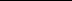 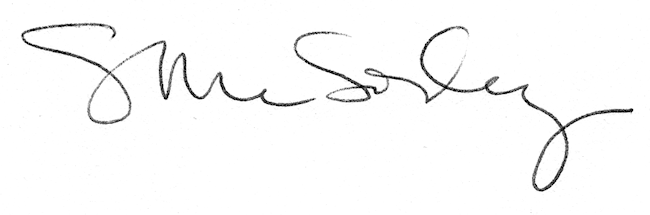 